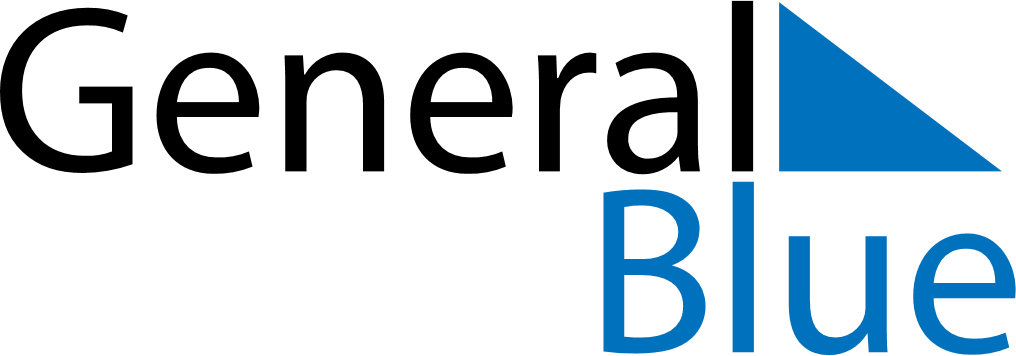 Daily Planner November 23, 2026 - November 29, 2026Daily Planner November 23, 2026 - November 29, 2026Daily Planner November 23, 2026 - November 29, 2026Daily Planner November 23, 2026 - November 29, 2026Daily Planner November 23, 2026 - November 29, 2026Daily Planner November 23, 2026 - November 29, 2026Daily Planner November 23, 2026 - November 29, 2026Daily Planner MondayNov 23TuesdayNov 24WednesdayNov 25ThursdayNov 26FridayNov 27 SaturdayNov 28 SundayNov 29MorningAfternoonEvening